                                           Holly Park School                                         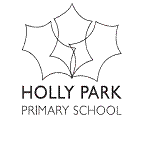                                                               Lettings Policy1	Rationale1.1	The Governing Body welcomes the use of the school’s facilities outside normal school hours, or during school hours where appropriate, by groups within the local community. In agreeing a letting, the Governors will give due regard to the protection of the legitimate rights and interests of the local authority, the purposes of the group represented by the hirer, the amenities in the local area and the welfare of local residents.2	Equal Opportunities and Inclusion2.1	It is the aim of the school to operate a fair and inclusive policy at all times. We welcome inquiries from potential hirers, and will consider all applications, regardless of the hirer’s gender, ethnicity, physical disability, linguistic or cultural background. We recognise that certain groups and individuals may be discriminated against and therefore are strongly committed to positive action to ensure the building and grounds are fully accessible to all potential users. In general, the Governing Body welcomes sports and exercise classes, educational classes and cultural, religious and social activities.2.2	Lettings may be made to individuals, groups or organisations at the discretion of the Governing Body.2.3	The Governing Body requires that all lettings are undertaken with the understanding that the hirer adheres to the school’s principles of inclusion and equality of opportunity as outlined in the school’s policies.2.4      The school is not a platform for extremists and therefore will not be let out to any group where there is suspicion of extremism or radicalisation.3	SafeguardingWe will ensure that our school premises will not be a platform for extremists. Speakers to the school will need prior approval from the Headteacher and they will be subject to the appropriate safeguarding checks. Use of school premises for lettings will be monitored and any behaviours found not to be in keeping with safeguarding policy will result in a termination of the letting contract and possible contact with the police and local authority.All hirers must state the purpose of the hire. Each application will be vetted and any concerns will be reported to the Headteacher and/or Chair of Governors prior to approval.When determining whether to approve an application, the following factors will be taken into consideration:Type of activityPossible interference with school activitiesThe availability of facilitiesThe availability of staffHealth and safety considerationsThe school’s duties with regard to the prevention of terrorism and radicalisationWhether the letting is deemed compatible with the ethos of the schoolIf at any time and for any reason there are concerns in relation to a safeguarding, child protection or the prevent duty the governors reserve the right to cancel any hiring and there shall be no liability to the Hirer other than to refund any hiring fee or deposit paid.Hirers who will have children or vulnerable adults on site during the hire must provide the school with a copy of their Child Protection policy.4	AimsTo safeguard the needs of pupils within the school above the consideration of lettings at all timesTo provide a fair system for determining lettingsTo maintain a safe and secure environment for all users of the siteTo ensure the school is well maintained, clean, tidy and ready for use at all timesTo encourage community use of the schoolTo maintain a good reputation for the school within the community by ensuring high standards of behaviour by those using the premises during letting5	Roles and Responsibilities5.1	THE GOVERNING BODYTo develop the lettings policy in accordance with the legislative and LA requirementsTo ensure that the policy is maintained and reviewed. This will be delegated to the premises committeeTo delegate the day-to-day management of the lettings policy to the head teacherTo communicate the policy and procedures to the potential hirersTo organise lettings with regard to commitments of the site manager and ensure a healthy work/life balance for those directly involved with lettingsTo monitor the success of lettings and take immediate action should any difficulties arise5.2	THE LETTINGS ADMINISTRATOR (Office Manager)To administer lettings in accordance with the policyTo keep up to date records of all lettingsTo ensure all documents relating to lettings are available to potential hirers5.3	THE SITE MANAGER (Or Assistant Caretaker)To prepare the site (school or outside environment) for letting at least half an hour before the letting commencesTo be available to hirers throughout the period of the lettingTo ensure the school has been left fit for purpose by the hirers immediately after the letting before the hirers have left the premises – that rubbish is cleared, floors swept and mopped and furniture etc is put back in its original position..To report any health and safety concerns, accidents or other incidents to the head teacher immediatelyTo secure the premises immediately after the letting5.4	THE HIRER To have filled in the relevant forms and have paid the required cost.To set out all equipment as they want it and to put it back at the end of the lettingTo follow school rules with regard to smoking on site etcTo take their own safeguarding measures with regard to any entertainer etc they may hireTo ensure reasonable behaviour of all visitors during the letting periodTo pay for any damage caused during the lettingTo follow advice given by the site managerTo contact the site manager if there are any problemsTo take responsibility for the safety of all visitors during the lettingTo make the school ready for pupil use by cleaning any areas used by the hirers and clear away rubbish immediately after the letting6	Implementation6.1	The policy, procedures and conditions for hire will be made available to potential hirers 6.2	SCHOOL AREAS FOR HIRE AND FACILITIES INCLUDEDHall, dining hall, children’s toilets, adult visitors’ toilets, playgrounds, ball area, car park and any other areas as deemed appropriate by the Headteacher6.3	TELEPHONE ACCESSIt will be a condition of the let that the hirer will provide a mobile telephone number for use in emergencies, and inform the lettings administrator of the contact number6.4	TIMES OF LETTINGSLettings will only be considered outside school hours           Lettings outside term time will be considered on an individual basis6.5	CHARGING	Lettings will normally be by the hour. The hourly letting charge is set and reviewed annually by the Governing BodyStandard hire charges may be waived or reduced at the discretion of the Governing BodyPayment and dates will be agreed before the date of hire. Failure to make payment in good time will result in further bookings being rejected until the account is settledAn additional refundable indemnity deposit of £100 will be required in respect of any possible damage to school property or unauthorised use of school property           For one off lettings, full payment must be received 10 working days in advance of the           lettings.            For regular lettings, payment for the full half term must be received 10 working days           in advance. Failure to make payment in good time will result in further bookings being             rejected until the account is settledAny extra hours incurred by the Site Manager in respect of the hirers negligence in ensuring the school is fit for purpose after the event will also be charged.           Any hirer who does not vacate the premises at the agreed time will be charged an           additional hour (or more if appropriate)Charges are as follows:Evening (1800-2100)          		£40 per hourWeekends and school holidays   	£40 per hour6.6	HEALTH AND SAFETYAll hirers should ensure they have adequate insurance for their attendees. Where this does not apply, a charge for insurance will be applied in addition to the lettings chargeHirers are responsible for ensuring that their activities are appropriately supervisedA basic first aid kit is available from the Site Manager.All hirers will be made familiar with the emergency evacuation procedures, the location of the nearest emergency exits, fire extinguishers and fire alarms by the Site Manager. Copies of the emergency evacuation routes are posted in all rooms.All hirers should make themselves familiar with the emergency evacuation procedures, the location of the nearest emergency exits, fire extinguishers and fire alarms. Copies of the emergency evacuation procedure are posted in all roomsAny special requirements for a particular hire, such as footwear or use of school equipment such as PE apparatus, should be discussed at the time of hire. Unauthorised use of school equipment or apparatus may be regarded as grounds for terminating the letting6,7 THE ADMINISTRATION PROCESS           All enquiries should be referred to the school office.           The lettings application form (see Appendix ) provides a formal request by a third party            for use of the school premises.  When an enquiry is received from a prospective hirer,             this form must be  sent to them, along with the Terms and Conditions of hire (see             Appendix) and the Scale of  charges (see Appendix).  When the application form has been returned, the school will decide whether to accept the hirer’s application.  This may be subject to seeking references using a reference request for hire of premises form (see Appendix). If the letting is accepted then the school will confirm this by completing and sending a Booking Confirmation (see Appendix) to the hirer. The school will also request from the hirer a refundable indemnity deposit.  This will not be refunded until the lettings administrator is satisfied that the conditions of the hire have been adhered to and that no additional charges need to be levied for cleaning, breakages etc.  Reference to any indemnity deposit is included in the conditions of hire.  The set amount of the indemnity deposit will be a minimum of £100.  This will be included in the final invoice.  The indemnity deposit will be refunded within 10 working days of the letting.Once the hirer has completed and returned the Booking Confirmation Remittance Advice and a signed copy of the terms and conditions of hire, the contract is legally binding, as in law there has been an offer, an acceptance of that offer with consideration being present.  At this stage the date and time of the letting will be confirmed in the school diary.  The school will then send a Lettings Invoice which will include a charge made for the refundable indemnity deposit to the hirer in sufficient time to allow payment to be received prior to the let taking place.  A pre-numbered receipt will then be issued to the hirer when the cheque/cash  is received.Unless otherwise stated, full payment must be received 10 working days in advance of the let. For regular lettings, payment must be made for the full half term 10 working days in advance of the first date.  Failure to make payment in agreed time frames will result in further bookings being rejected until the account is settled.Any Hirer who does not vacate the premises at the agreed time will be charged for the additional letting time at the minimum of an additional hour.The school will ensure that the hirer has adequate Public Liability Insurance is in place.  This indemnifies the hirer (not the school) against claims made against them by the school or other persons for loss, damage, injury or death caused by their negligence.  The school will ask the hirer to produce their insurance schedule to ensure that:The hirer is insured;The policy is in date;The public liability cover is at least £2,000,000 at the time of letting.The school will take a photocopy of the schedule for its retention.During the let, a designated school employee will be available and will note the time at which the hirer vacated the facility.  If this time is different to the time that the hirer booked and was invoiced for, then an additional charge will be levied or a deduction made from the indemnity deposit as appropriate.  This will also be the case if a note is made of any damage or if extra cleaning is required.The indemnity deposit will be returned no later than 10 working days after the let6.8	CANCELLATION	Lettings may be subject to cancellation with reasonable notice by the school. An appropriate refund or adjustment to future charges will be made under such circumstances     Lettings cancelled by the hirer with more than 24 hours’ notice, will be subject to the loss      of 20% of the lettings fee.  Any less notice than 24 hours will result in the hirer being liable      for the full charge of the letting. This is detailed in the terms and conditions of hire.7     COMPLAINTS              Letting concerns         If the school has concerns about a let, the following procedures will be followed:A representative of the Governing Body will verbally raise concerns with the named hirer.The situation will be monitored for two sessions to allow issues to be addressed.If the situation remains unresolved, the hirer will receive written notification of the concern and a further two sessions will be given to allow the hirer to address the situation.If the matter remains unresolved, the hirer will receive formal written notice of termination of the booking agreement.  This will be implemented 72 hours from the date of the letter of notification.If the hirer breaks the conditions of usage the let can still be terminatedimmediately.Complaints about Bookings or Agreements - If a hirer has concerns or wishes to complain about a let, the following procedures should be followed:Talk to a named representative of the Governing Body and discuss the problem.  Allow 5 working days in term time for the situation to be resolved.If still unresolved, the hirer should notify the Governing Body through the Head Teacher in writing, allowing 5 working days for the situation to be resolved.If still unresolved, the matter will be placed on the agenda of the next Finance and Premises Governing Body meeting. (If the concern needs urgent attention, a special meeting of this group will be convened.)If still unresolved, the matter will be taken to the next full Governing Body meeting and the hirer will receive a written response from the Chair of Governors detailing the outcome.    Third Party ComplaintsIf the school receives a complaint from a third party, the Governing Body will be notified of the complaint.The matter will be investigated by a representative of the Governing Body and a written response will be sent to the complainant within 10 working days.If any further correspondence is received, the matter will be placed on the next appropriate Governing Body Committee.  A final response will then be sent by the Chair of the Governing Body explaining the final outcome.8	Monitoring and Evaluation8.1	For long term lettings there will be a review of the success of the letting at the end of each half term between the site manager and the head teacher. The head teacher will immediately address any issues arising. There will be a review after each one-off letting.8.2      Long term lettings will require a separate contract dealing with the individual needs of the hirer and the requirements of the school. This contract may be amended after consultation with the hirer should certain unforeseen circumstances arrive.8.3	It is the responsibility of the Governing Body to monitor the effective deployment of this policy. This responsibility has been delegated to the Premises Committee.8.4 	This policy will be reviewed annuallyDocument ControlRevision HistorySigned by DistributionAppendix 1Holly Park SchoolSCALE OF  CHARGESAppendix 2APPLICATION FOR HIRE OF HOLLY PARK SCHOOL PREMISESPart one: ACCOMMODATION REQUIRED Space required:Fee per hour:Part two: HIRER and LETTING DETAILS (to be completed by the applicant)Name of Hirer: ……………………………………………………………………………………………………..Full Postal Address: ……………………………………………………………………………………………………………………………………………………………………………………………………………………….Telephone Number: ……………………………… Email address: …………..…………………………...….Name of Organisation: ……………………………………………………………………………………………Activity of Organisation: …………………………………………………………………………………………..	Dates of Hire: Start day: …………..……………………  End day: ……………………..……..…..……………. Frequency of use: …………………………………………………………………………………………………Start time: …………..……………… Finish time: …………..…………….…………………(Please allow time for preparation and clearing up)Will any children (persons under the age of 18) or ‘Vulnerable Adults’ be on site as a results of this letting?      YES / NO (delete as appropriate) If YES and  you are hiring on behalf of an organisation (rather than an individual) please provide a copy of your Child Protection PolicyDetails of any of the hirer’s equipment or property to be brought on site …………………………………………………………………………………………………Details of any food, refreshments, or goods to be brought onto the premises or ………………………………………………………………………………………………………Details of any performances of dramatic or musical work and the intended use of sound recordings …………………………………………………………………………………………………………Details of any alcohol to be brought on site (only with prior, written approval of the headteacher) …………………………………………………………………………………………………………Part three: DECLARATION HIRER (to be completed by the applicant and returned to the Office Manager with all necessary documentation)I declare that I am over 18 years of age and that the information provided on this form is correct.I declare that I have read and understood the terms and conditions of hire which form an integral part to this agreement and by signing below I accept and will comply with these terms and conditions.I understand that this booking is for a fixed period and that school events take precedence over this booking. I have enclosed  a copy of my Child Protection Policy (if an organisation) I confirm adequate and appropriate insurance cover is in place and enclose a copy of public liability insuranceI confirm that I will read fire evacuation notices displayed in the school and inform any attendees of theseI understand the school may take up references. My referees are:Name:                                                             Email:Professional capacity:Address:Phone number:Name:                                                             Email:Professional capacity:Address:Phone number: Signature of Hirer: ……………………………….…………….………………………………………………….Name in full: …………………………                      Date: …………….……………….……Appendix 3Terms & Conditions of Hire (for use of school premises)PLEASE SIGN AND RETURN ONE COPY OF THIS DOCUMENT, TOGETHER WITH THE APPLICATION FOR LETTING FORM.All lettings are subject to the approval of the Governing Body and are conditional on the hirer accepting all aspects of the school’s lettings policy. The governors may refuse any application, or terminate any agreement that contravenes this policy.Definitions`Hirer’ means the individual, group, organisation or association willingly entering into a contract for the use of a specific school facility in return for consideration.`The School’ means Holly Park School, Bellevue Road, Friern Barnet, London. N11 3HG.Payments and Indemnitiesi)	Charges will normally be calculated on hourly periods. Any Hirer who does not vacate the premises at the agreed time will be charged for the additional letting time, at the minimum of 1 hour.  Payment can be made by bank transfer to Holly Park School, sort code         and account number.ii)	A refundable indemnity deposit of £100 (minimum) will be required on payment of the final invoice.  The cost of any damage or additional cleaning required, unauthorised use of school equipment etc will be deducted from this indemnity deposit, and the balance will be refunded.  The deposit will be refunded within 10 days of the letting.iii)	The Hirer shall agree to repay to the School all expenses which may be incurred by the School in repairing, making good or replacing any part of the school buildings or the contents thereof which may be lost, damaged or destroyed in consequence of the Hirer’s use of the school.iv) 	The Hirer must be able to show that they have public liability insurance of no less than £2,000,000 in respect of each and every claim and be able to indemnify the governing body of the School if it has to repair, replace or make good any part of the school premises or contents which may be lost, damaged or destroyed as a result of the Hirer’s use.v)	Unless otherwise stated, full payment must be received 10 working days in advance of the Let. The Let will not be allowed to take place unless full payment has been received in advance of the Let.vi)	For regular lettings, payment for the full half term must be received 10 working days in            advance.vii)	Lettings cancelled by the Hirer with more than 24 hours’ notice, will be subject to the loss of the 20% of the lettings fee.  Any less notice than 24 hours will result in the Hirer being liable for the full charge of the Letting. Health and SafetyThe consumption of alcohol is at the discretion of the Head Teacher and / or Governors –who will consider the hirers request on an individual basis i)	Smoking is prohibited on the School premises. Anyone found to be smoking will be asked to extinguish their cigarette and, in the event of refusal to do so, the school reserves the right to terminate the Let.ii)	Animals other than guide dogs are not permitted on site.iii)	The use of any form of pyrotechnics, fireworks or open flame is strictly prohibitediv)	Hirers must familiarise themselves, in the case of fire, with escape routes, location of fire extinguishers, fire alarms and exit doors and make any attendees aware of them. The Hirer should make every effort to call the Fire Service if fire should break out.Generali)	The Hirer may visit the school to establish the availability of chairs, tables etc. The Hirer should not assume that equipment in the room e.g. lighting gantries, TVs etc. will form part of the Let. Bookings are inclusive of adequate toilet facilities. ii)	Good order shall be kept at all times and access inside and outside the facilities shall not be obstructed at any time. Officers of the School may inspect the premises at any time during the Let. The Hirer will ensure that noise levels are kept within reasonable levels and that no nuisance is caused to neighbours. The School reserves the right to terminate the Let with immediate effect in the event of complaints from local residents over noise disturbance.iii)	The Hirer may, subject to availability, use the school car park at their own risk. Availability should be discussed with the school if the car park is required. The School does not accept responsibility for any loss or damage that may occur to vehicles that use its car park.iv)	There shall be no defacement or alteration to any part of the School’s premises or to the furniture or fittings. No structure or stand is to be erected without prior written consent of the School.v)        Unless stated otherwise in these terms and conditions, the School excludes its liability                   arising under or in connection with this agreement including but not limited to liability in              contract, tort (including negligence), misrepresentation, restitution or otherwise. The              School may not benefit from the exclusions set out in this agreement in respect of any            liability arising from its deliberate default. Nothing in this agreement limits any liability            which cannot legally be limited, including but not limited to liability for: (a) death or            personal injury caused by negligence; and (b) fraud or fraudulent misrepresentation.Notice and Termination of regular/block Lettingsi)	The Let may be terminated by the School at any time by giving one half term’s written notice to the Hirer. The Hirer may terminate the Let at any time by giving one half term’s notice to the School in writing.ii)	In the event of a breach of these terms and conditions by the Hirer, the School may terminate the Let with immediate effect.Jurisdictioni)	The Hirer and School agree that this contract is governed by the Laws of England and that the exclusive jurisdiction of the English Courts applies.I have read and understood the above terms and conditions and agree to be bound by them …………………………………………………………… signed on behalf of the Hirer…………………………………….  Date……………………………………………………………..signed on behalf of the School..……………………………..  Date Appendix 4Reference Request for Use of School PremisesName:   …………………………………… has requested to hire our school premises for the purpose of: ……………………………………………………………………………………………………On:………………………………………………..How long have you known this person?   ________ yearsTo the best of your knowledge, please could you respond to the following questions:Other comments:………………………………………………………………………………………………………………………………………………………………………………………………………………………………………………………………………………………………………………………………………………………………………………………………………………………………………………………………………………………………………………………………………Signed: ………………………  	Name: ………………………………………………………...     Organisation/Address: ……………………………………………………………………………………………Position: ………………………………………..	Date:  …………….………..I WOULD BE GRATEFUL IF YOU COULD RETURN THIS FORMTO EMAIL office@hollypark.barnetmail.net AS SOON AS POSSIBLEPLEASE USE BLACK INKAppendix 5       Booking letter[insert applicants name] [insert applicants address] Dear [insert applicants name] Re: HIRE OF HOLLY PARK SCHOOL PREMISESThe Governing Body of Holly Park School has approved your application subject to the terms and conditions, for the hire of the School’s premises on [insert date], between [start time] to [end time].The facilities which you have permission to use are:• [List of accommodation including access to toilets, reception as appropriateOther facilities and equipment are not to be used without prior permission.PAYMENTAttached is an invoice which covers the booking fee and refundable indemnity deposit. The invoicemust be paid in 10 working days prior to the booking date/10 days before the half term (forregular bookings). Please note this hire will not be regarded as booked until payment is received.Payment can be made by: Online payment [provide details here] Following the hire and once the School has made certain that the hirer is not liable for anyadditional charges, the deposit held by the School will be refunded within 10 days.SCHOOL CONTACT On the date of the hire, [job title and name i.e. School’s care taker] will be your main point of contact. [Name] can be contacted on the following [supply mobile and land line number if appropriate].Yours faithfully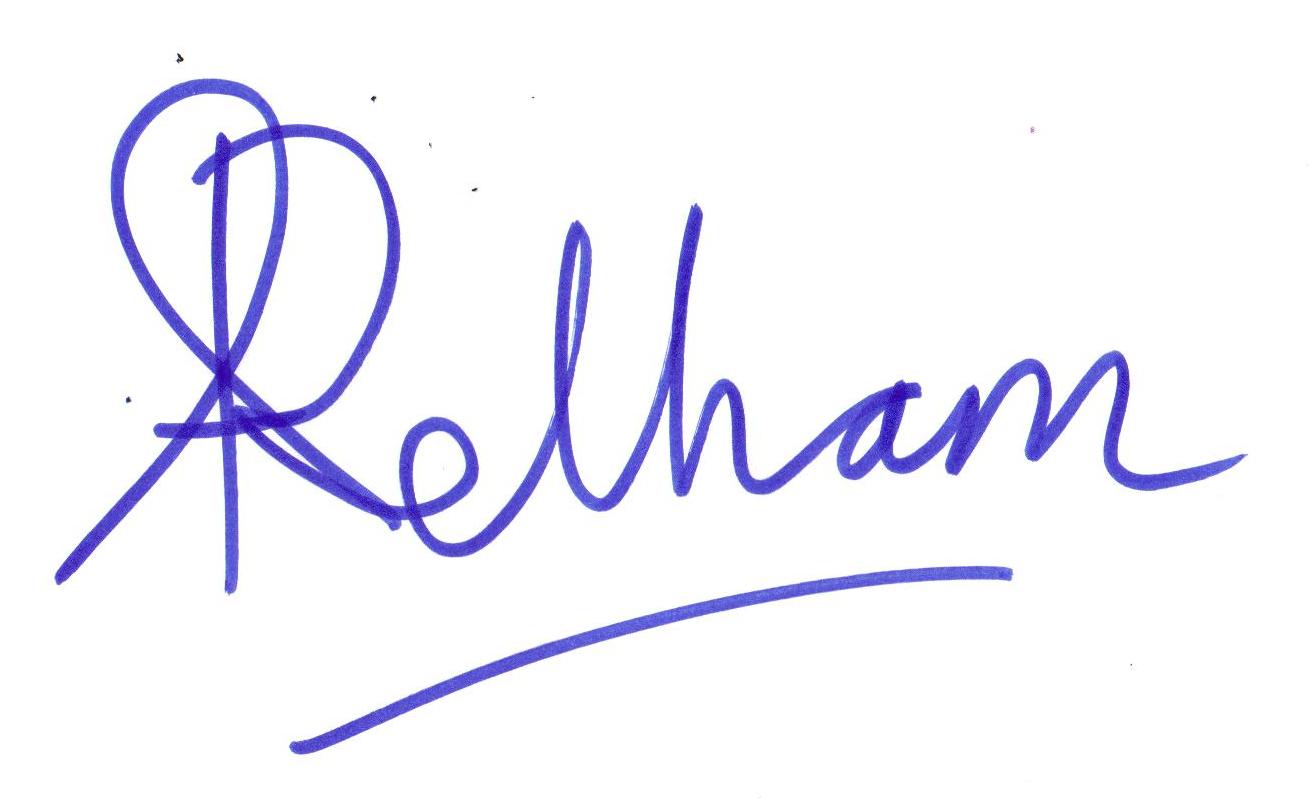 Ann PelhamHead Teacher on behalf of the Governing BodyVersionRevision DateRevised ByRevision1.0Spring 2015Premises CommitteeReviewed1.1Spring 2016Ann PelhamReviewed following Prevent Training1.2Spring 2017PremisesCommitteeReviewed1.3Spring 2018PremisesCommitteeReviewed1.4Spring 2019PremisesCommitteeReviewed1.5Spring 2020PremisesCommitteeReviewed1.6Spring 2021PremisesCommitteeReviewed1.7Spring 2022PremisesCommitteeReviewedNameSignatureDateHeadteacherAnn PelhamChair of GovernorsClare HegartyShared withStaff via school serverParents via WebsiteGovernors via committee meetingsDate for next reviewSpring 2023SCHOOL AREAADDITIONAL FACILITIESAfter 6.30 p.m.Weekends or HolidaysSchool HallAdult toilet in foyer£40£40Dining Hall Children’s toilets andAdult toilet in foyer£40£40PlaygroundChildren’s toiletsDisabled toilet£40£40Ball AreaChildren’s toiletsDisabled toilet£40£40Please  column as appropriateYesNoNot applicableDon’t knowIs the named person/organisation considered to be responsible and of good character?Is the named person/organisation considered to be reliable?If you have hired premises to the above person/organisation before, would you recommend them?Does the named person/organisation have an understanding of health and safety issues?